INDICAÇÃO Nº 2167/2017“Sugere ao Poder Executivo Municipal estudo para abertura de valetas e/ou canaletas para o escoamento de água de chuva na Rua Cariris, esquina com a Rua Tupiniquins, no Bairro Jardim Santa Rita de Cássia, neste município.”Excelentíssimo Senhor Prefeito Municipal, Nos termos do Art. 108 do Regimento Interno desta Casa de Leis, dirijo-me a Vossa Excelência para sugerir que, por intermédio do Setor competente, tome providências referentes à abertura de valetas e/ou canaletas para o escoamento de água da chuva, na Rua Cariris, esquina com a Rua Tupiniquins, no Bairro Jardim Santa Rita de Cássia, neste município.Justificativa:Munícipes procuraram o vereador para solicitar a construção de valetas e/ou canaletas no local supracitado, pois a falta dessas canaletas ocasiona o acúmulo de água parada de lama e de sujeira nas ruas. Isso causa transtorno para os moradores do local, exala mau cheiro e a proliferação de mosquitos. Portanto, solicitamos com a máxima urgência o serviço supracitado.Plenário “Dr. Tancredo Neves”, em 23 de Fevereiro de 2017.Ducimar de Jesus Cardoso“Kadu Garçom”-Presidente-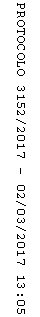 